TEEN HELPER RELEASE FORM					(PLEASE PRINT)Youth Name ___________________________________________________	                           Birth Date________________________ Grade Completed _________     Address_____________________________________________________________     City_______________________________________________________________________              Home Phone(_____)_________________________________________________________	Cell Phone (______)_______________________________________   Church Home ___________________ 						email address___________________________________HEALTH RELEASE (required)In case of emergency, notify:     Parent      /     Guardian   (circle one)Name____________________________________________________  Phone______________________________Name____________________________________________________  Phone______________________________If parent cannot be reached, notify:Name____________________________________________________  Phone______________________________Please identify any specific health problems or facts concerning the youth’s medical history about which we or a treating physician should be aware, such as allergies, allergies to medication such as penicillin, unusual reactions to insect bites, medications being taken, physical impairments, etc.  PLEASE PRINT.________________________________________________________________________________________________________________________________________________________________________PARENT’S AUTHORIZATIONIf reasonable attempts to contact me have been unsuccessful in an emergency, I hereby give permission to The Rocky River Presbyterian Church and Vacation Bible School to secure necessary emergency treatment including transport to a local hospital, and for any licensed physician or dentist to administer any treatment considered necessary.  This authorization does not cover major surgery unless the medical opinions of two licensed physicians or dentists, concurring in the necessity for such surgery, are obtained prior to the performance of such surgery.Date ___________________________Signature_______________________________________________________        							Parent   /    Guardian (circle one)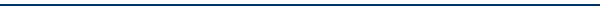 Preference for Placement:_____Shepherd’s Assistant      _____Crafts     _____Recreation     _____Snacks           	      Days Available:       M     T     W     Th     F